This represents an example of the type of information the Department would expect to see on a gambling area floor plan.  The floor plan must cover all floors/levels of the entire venue (e.g. a hotel must also show the guest rooms), so may cover multiple A4 pages.The Gambling area is required to be frequently checked by a designated staff member to ensure minors and problem gamblers have not gained access.Gambling Area	CCTVOffice   withCCTV    monitorDining Area – no inside walls, 
but private as surrounded by 
large indoor plantsExternal door leading to ABC Street	External Doors  leading toXYZ (kept   locked)CCTV	Bar area – permanently staffed		     ATM	      Swing
								       doorsKitchenScale 1:100I have supplied additional evidence to support the above floor plan.I confirm that this is a complete, true and accurate, to-scale copy of the entire venue known as:		, located at:Signed:	Date:	Signed:	Date:Print Name:	Print Name:Position: Venue Operator/	Position: Trustee / Director / CEO ofDirector of Name of venue operator	Name of Society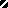 